UNIVERSIDADE FEDERAL DE LAVRAS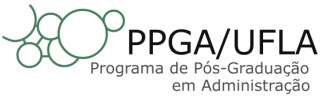 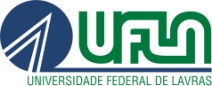 FACULDADE DE CIÊNCIAS SOCIAIS APLICADASCOORDENADORIA DE SECRETARIA INTEGRADAPROGRAMA DE PÓS-GRADUAÇÃO EM ADMINISTRAÇÃO TEL: (35)3829 1446 - E-mail: posgraduacao.si@ufla.brHome Page: http://www.prpg.ufla.br/administracaoSOLICITAÇÃO DE AUTORIZAÇÃO PARA AGENDAMENTO DE DEFESAConforme Regulamento Geral dos Programas de Pós-Graduação Stricto Sensu, da Universidade Federal de Lavras (RESOLUÇÃO Nº 175, de 16/11/2021) e Regulamento do Programa de Pós-Graduação em Administração (RESOLUÇÃO CFCSA Nº 07, de 18/02/2022):Art. 63. Para solicitar ao colegiado do PPGSS o agendamento da defesa de dissertação ou de tese, o discente deverá atender às seguintes exigências: I- ter observado e cumprido todas as exigências definidas neste Regulamento e aquelas definidas pelo colegiado do PPGSS por meio do regulamento interno, portarias e resoluções próprias; II- ter concluído todos os componentes curriculares previstos em seu plano de estudos; COMPOSIÇÃO DAS BANCAS:MESTRADO:PRIMEIRO MEMBRO: orientador e coorientador (se for o caso),SEGUNDO MEMBRO: externo a UFLA (vinculado a outras instituições de ensino e/ou pesquisa). Recomenda-se que o membro externo seja credenciado em Programa de Pós graduação Stricto sensu reconhecido pela CAPES,TERCEIRO MEMBRO: escolher entre membro interno ou externo,SUPLENTE 1: interno,SUPLENTE 2:  externo à Instituição e que não participe do PPGA.DOUTORADO:PRIMEIRO MEMBRO: orientador e coorientador (se for o caso);SEGUNDO MEMBRO: externo a UFLA (vinculado a outras instituições de ensino e/ou pesquisa). Recomenda-se que o membro externo seja credenciado em Programa de Pós graduação Stricto sensu reconhecido pela CAPES,TERCEIRO MEMBRO: externo ao PPGA (vinculado a outro Programa de pós-graduação Stricto sensu da UFLA);QUARTO MEMBRO: escolher entre membro interno ou externo, QUINTO MEMBRO: escolher entre membro interno ou externo,SUPLENTE 1: interno,SUPLENTE 2:  externo à Instituição e que não participe do PPGA.Obs: Todos os membros da banca devem possuir o título de Doutor.§ 3º É vedada a participação nas bancas de mestrado e doutorado, como membro externo, de recém-doutores egressos do PPGA nos 2 anteriores à data de defesa da tese.§ 5º O agendamento da defesa deverá ser realizado pelo orientador no SIGAA, com antecedência mínima de 15 dias corridos. Atesto para os devidos fins que integralizei todos os créditos exigidos para o agendamento da defesa e cumpri todas as demais obrigações acadêmicas do PPGA. Estou ciente que a utilização de materiais de terceiros sem a devida citação e indicação das fontes será considerado plágio e estará sujeito a penalidades. Declaro que, com exceção das citações diretas e indiretas claramente indicadas e referenciadas, este trabalho foi escrito por mim e portanto não contém plágio.Nesse sentido, solicito ao Colegiado do PPGA autorização para agendamento da minha da minha defesa, conforme segue abaixo:SOLICITANTENOME DO DISCENTE: __________________________________________________________________________NÚMERO DE MATRÍCULA: _____________________________ BOLSA: __________________________________    Agendamento de:[    ] Defesa de Dissertação		           [    ] Defesa de Tese    Título: ____________________________________________________________________               ____________________________________________________________________    Data:  _______/________/________  às _______h_______min.    Necessidade de reserva de sala: (   ) SIM (   ) NÃOEXTERNO SUPLENTE:IMPORTANTE:
O(a) discente deverá enviar este requerimento para o e-mail  do PPGA (posgraduacao.si@ufla.br) com cópia para o e-mail do orientador(a), com antecedência mínima de 16 dias (em horário útil).“Colar” no corpo do e-mail o resumo, palavras-chave, abstract e número de páginas.Os exemplares deverão ser entregues aos membros da banca, inclusive suplentes, com antecedência mínima de 15 dias.PARECER COLEGIADO DO PPGA    A resposta será enviada por e-mail, bem como a sala reservada para a defesa (se for o caso).